Ceník zdravotních a kompenzačních pomůcekNázev pomůckyCena v Kč/měsPomůcky k usnadnění pohybuPomůcky k usnadnění pohybuPodpažní berle, francouzské hole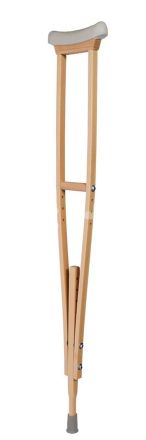 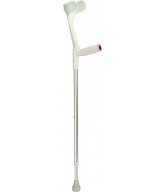 0 KčChodítko pevné hliníkové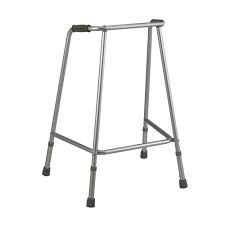 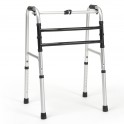 60 KčChodítko pojízdné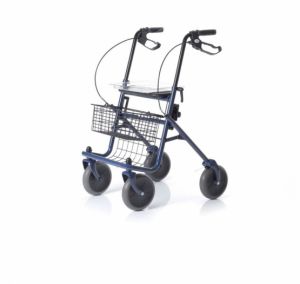 150 KčChodítko pojízdné vysoké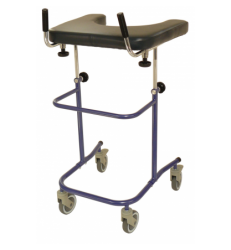 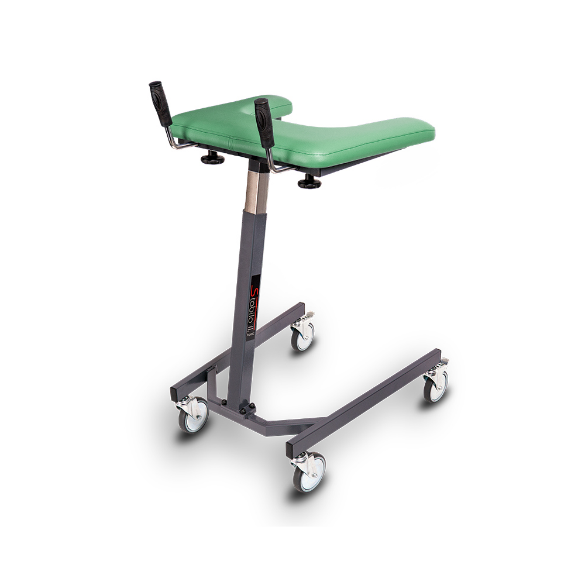 170 KčChodítko pojízdné s loketními podpěrkami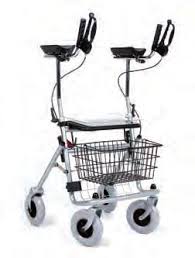 170 KčChodítko vysoké rámové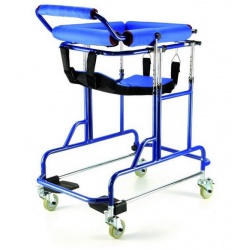 170 KčInvalidní vozík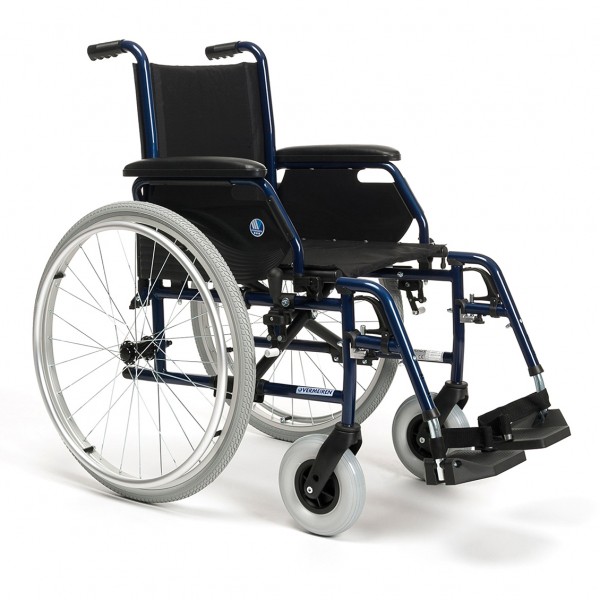 200 Kč150 Kč – starší